Toni Paget Celebrations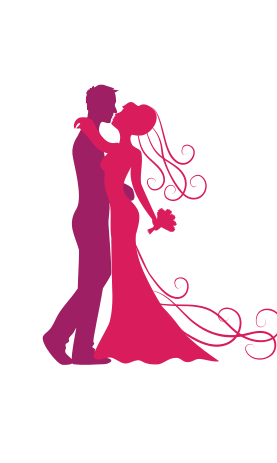 Popular Wedding Ceremony Songs1000 Years by Christina Perri From This Moment by Shania Twain 500 Miles by The ProclaimersGeorgia by Vance Joy A Beautiful Day by U2 Give me Love by Ed Sheeran A Whole New World from Aladdin Go Do by Jonsi All I Want is You by Barry Louis Polisar Green Eyes by Coldplay All My Days by Alexi Murdoch Groovin' Slowly by John Butler All My Life by K-Ci and JoJo Hallelujah by Jeff Buckley All Of Me by John Legend Halo by Beyonce All You Need Is Love by The Beatles Happy by Pharrell WilliamsAnnie's Song by John Denver Have I Told you Lately by Van Morrison / Rod Stewart At Last by Etta James Heaven by DJ Sammy Heaven Au Revoir by One Republic Maria by Beyonce Higher and Higher by Jackie WilsonBarefoot and Beautiful by The Tealeaves Higher Love by James Vincent McMorrow Hey by Lennon and MaisyBeautiful in White by Shane Filan Hey by The Lumineers Because You Loved Me by Celine Dion Hold You in my Arms by Ray Lamontage Belle by Angus and Julia Stone Home by Edward Sharpe and the Magnetic Zeros Better Together by Jack Johnson How Long Will I Love You by Ellie Goulding Bonfire Heart by James Blunt How Sweet It Is by Marvin Gaye Buicks to the Moon by Alan Jackson How Sweet It Is To Be Loved By You by James Taylor Butterfly Kisses by Bob Carlisle I Do by Westlife Can You Feel the Love Tonight? by Elton John I Don't Want to Miss a Thing by Aerosmith I Fell Good by James Brown Can't Help Falling In Love by UB40I Found You by Alabama Shakes Chasing Cars by Snow Patrol  I Love NYE by Badly Drawn Boy Come Away With Me by Norah JonesI Love You Always Forever by Donna Lewis Crazy In Love by BeyonceI Love You by Celine Dion Crazy Little Thing Called Love by Michael Buble I Loved Her First by Heartland Crosses by Jose GonzalezI Wanna Grow Old With You by Adam Sandler  from The Wedding SingerDance Me to the End of Love by Leonard Cohen Dream Come True by Frozen Ghost I Want To Know What Love Is by Foreigner Dreams Come True by Rebecca Holden I Won't Give Up by Jason Mraz Eight Days a Week by The BeatlesI’ll Be by Edwin McCain Endless Summer by Josh Pyke In Your Light by GotyreEternal Flame by The Bangles Into my Arms by Nick Cave Even When I'm Sleeping by Leonardo's Bride Is This How You Feel by The Preatures Even When I'm Sleeping by Washington It's Only Time by The Tealeaves Everlong by Foo Fighters Just the Way You Are by Billy Joel Everybody by Justice CrewJust The Way You Are by Diana Krall Everything by Michael BubleJust the Way You Are by Bruno Mars Everything I Do by Bryan AdamsKiss From a Rose by Seal Everytime We Touch by Cascada Kiss Me by Ed SheeranFeels Like Home by Chantal Kreviazuk Knights in White Satin by Moody BluesFirst Day of my Life by Bright Eyes Lego House by Ed Sheeran Fool for You by John ButlerLet’s Stay Together by Al Green Forever by Jaheim Lines onPalms by Josh Pyke Forever and Ever, Amen by Randy TravisLittle Things by One Direction Forever and For Always by Shania Twain Love Love Love by Avalanche City Forever by Ben HarperLove me Tender by Norah Jones Found Each Other in the Dark by City and Colour Love of My Life by Jim Brickman Free by Donavon Frankenreiter Love Story by Taylor Swift From Eden by Hozier Lovesong by AdeleMagic by Coldplay Teenage Dream by Katy Perry Save Tonight by Eagle Eye Cherry What I Wouldn't Do by Serena Ryder Sea of Love by Cat Powers I get to love you by RuellePurpose by Justin BeiberWhen She Walks by Wedding Music Central She is Love by Oasis When You Got a Good Thing by Lady Antebellum She's the One by Robbie Williams When You Say Nothing At All by Ronan Keating Sicily by Forever Young Whiter Shade of Pale by Procol HarumSigned, Sealed, Delivered by Stevie WonderWings by Birdy Slide by Goo Goo Dolls Without You by Christina Aguilera Smile by Uncle Cracker Woman by John Lennon Somewhere Over the Rainbow by Harold Arlen Won't Let You Go by James Morrison Somewhere Over the Rainbow by Israel Kamakawiwo'ole Wouldn't It Be Nice by The Beach Boys Songbird by Christina McVie XO by Beyonce Songbird by Eva Cassidy XO by John Mayer Songbird by Oasis You and Me by Lifehouse Soul Bossa Nova by Quincy Jones You Are the Sunshine of My Life by Stevie Wonder 